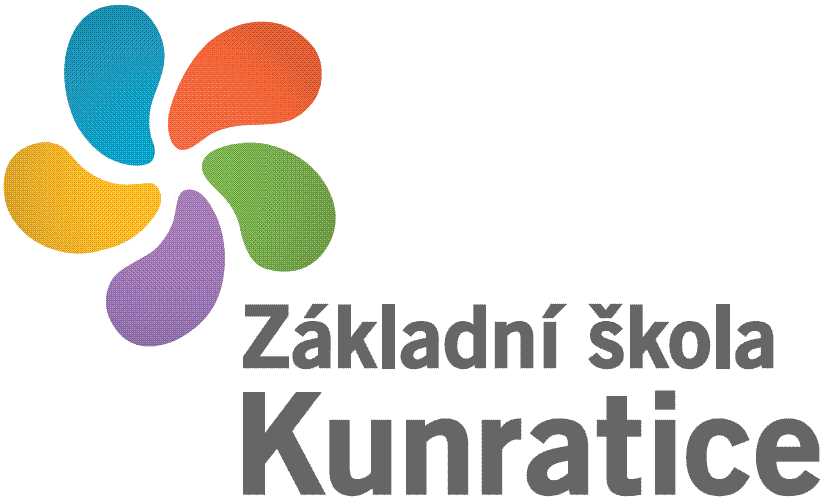 Evidenční údaje ZŠ:Č.j.: ŽÁDOST O REGISTRACI DÍTĚTE K ZÁKLADNÍMU VZDĚLÁNÍ 
Zákonní zástupci dítěte žádají ředitele školy Mgr. Ing. Víta Berana o registraci dítěte k plnění povinné školní docházky do Základní školy Kunratice, Předškolní 420, Praha 4 Kunratice.ZákonnÍ zástupcI dítěte (matka nebo otec dle rodného listu nebo zákonný zástupce dle rozhodnutí soudu) Příjmení, jméno, titul: ……………………………………………………………………………….……………………Datum narození: ………………………………………………………………….………………………………………Místo trvalého pobytu: ………………………………………………………………….………………………………..Adresa pro doručování písemností (není-li shodná s místem trvalého pobytu):………………………………………………………………………………………………………………………………e-mail: …………………………………………….…………………… mobil/telefon: ………………………………...ŽÁDAJÍ O REGISTRACI DÍTĚTE do .. . ročníku od školního roku 20 . . /20 . .  se zařazením od  .. . .. . 20 . .Příjmení, jméno, titul: ………………………………………………………….…………………………………………Rodné číslo: …………………………………………………………….…………………………………………………Místo trvalého pobytu: …………………………………………………….……………………………………………..Škola, ze které žák přichází:Název školy: ………………………………………..……………………………...………………. Třída: ………….…Adresa školy: ……………………………………………………….……………………………… PSČ: ……………..www školy: …………………………………………………………………….…………………………………………..Podpisem stvrzujeme správnost údajů a bereme na vědomí, že pokud náš zájem o plnění povinné školní docházky v ZŠ Kunratice bude trvat, podáme nejdříve k 1. 6. stávajícího školního roku ŽÁDOST O PŘIJETÍ DÍTĚTE K ZÁKLADNÍMU VZDĚLÁNÍ ve vazbě na § 36 školského zákona v souladu s § 45 správního řádu. Tento krok má vazbu na kapacitu tříd, respektive na uvolněná místa v naší škole například po uzavření přijímacích řízení na jiných typech škol, kam se stávající žáci naší školy hlásí.V Praze, dne:							………..	……………………………………………									              podpis zákonného zástupce dítěte